Informasjon uke 18Ukens ordenselever: A siden: Pauline og Lillie F.B siden: Daniel og William S.Bli kjent dag: Vi møter det nye 1.trinnet på grønn slette på tirsdag for å bli kjent med de som skal bli våre fadderbarn. Sammen som et lag: Hele mai har skolen “Sammen som et lag” som tverrfaglig tema. Det blir ulike aktiviteter og samlinger knyttet til dette.Mattemaraton: 1.mai starter mattemaraton. Vi kommer til å jobbe med dette som en del av “Sammen som et lag”. Barna kan også jobbe med det hjemme. Crazy hair day: Elevrådet arrangerer crazy hair day på fredag. Barna kan gjøre det de vil med håret. Det er valgdfritt å gjøre noe, men gøy om flere er med. Uteskole: På grunn av Bli kjent dag på grønn slette, blir det ikke uteskole denne uka. Øvetid: i Hallen tirsdag og torsdag 08.00-08.30. Frivillig.Tips til de som ønsker å gjøre mer lekser hjemme: Bruk feide og logg dere inn på Salaby. Her finner dere oppgaver i alle fag. På matematikk.org finner dere forskjellige matematikkspill med ulike nivåMatematikkverket Multi har nettoppgaver som ligger gratis for alle (Multi 3a og Mutli 3b)Lese bøker Hilsen oss voksne på 3. trinn4-delingsgrupper 3.trinn vår -24Gruppenavn:   Presteheia skole    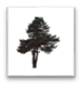   Ukeplan uke 18 . 29. - 3.5.  3.trinn. FagLæringsmålSosialtJeg er snill med andre, og snill med meg selv. NorskMatematikkVi jobber med ulike måleenheter for masse i praktiske situasjoner.EngelskVi jobber videre med lesing, skriving og dialog.DagPå skolenMandagKl. 08.30-13.4508.30- 13.00:FadderkursNorsk: Veiledet lesingMatte: masse13.00-13.45RyddeøktTirsdagKl. 08.30-13.4508.30 -  10.00Hvide seil forestilling 10.00-12.00“Bli kjent dag” med nye 1.klassinger på grønn slette12.00-13.45:Kick off, sammen som et lagOnsdag1.mai - Arbeidernes dagTorsdagKl. 08.30-13.45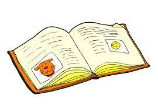 08.30 - 10.00LINK: Å håndtere å bli avvist10.00-13.45: FadderkursMattemaraton Naturfag: EnergikjedenFredagKl. 08.30-13.30Crazy hair day08.30 - 12.45 UtegymK&H: maiblomsterKRLE: Hinduismen12 .45 – 13.3017.mai øving uteLekserLeselekser tirsdag-tirsdag: s. 130 - 133. Les 10 min hver dag, blir teksten for lang, del den opp over flere dager. Suppler med egen bok etter behov. Boka skal ligge i sekken til enhver tid. Vi bruker den på skolen. Leseleksen går fra tirsdag til og med mandag. Tirsdag hver uke for elevene mulighet til å lese leksene for en voksen samt at ny tekst introduseres. Lese oppdrag: les med tonefall og trykk. Ukas øveord: også, kommer, sine, kroker, ville, hele, vel, under, og, var.Øve på glosene: Tiger, lion, monkey, eagle, giraffe, zebra, crocodile, hippo.froskfiskkrabbetang12345678910111213141516OthilieSelma H.EllieCharlotteAnitaHelleMatheoMariusJohan B.VetleMathiasHenrik K.MonsLiamWilliam M.VårinSigneAuroraAda NathalieVilmaKristinMatheaMagnusKaspianJohan A.OleFredeOskarThomasAleksejMalinHabsaSelma MEiril KarolineNellySofie Aa.Axel S.SondreWilliam SeverinJohan MAlfredJonasDavidOlavMieJennyLilly J.Lillie F.Sofie H.PaulineArielaIdaTeodorHaakonAlbertMatheusAksel J.Henrik S.DanielSverre